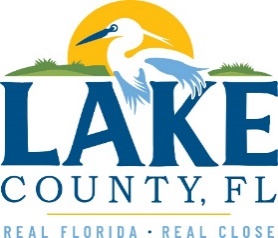 Office of Procurement ServicesP.O. Box 7800 • 315 W. Main St., Suite 416 • Tavares, FL 32778SOLICTATION: Detention Center Fire Alarm Replacement				06/20/2023Vendors are responsible for the receipt and acknowledgement of all addenda to a solicitation. Confirm acknowledgement by including an electronically completed copy of this addendum with submittal.  Failure to acknowledge each addendum may prevent the submittal from being considered for award.THIS ADDENDUM DOES NOT CHANGE THE DATE FOR RECEIPT OF PROPOSALS.QUESTIONS/RESPONSESQuestion: Will the inmates be removed from the areas that the technicians will be working in? Response: Inmates will be locked down in cells with officers present. Question: How will the Contractor gain access to the hard ceiling if there is no access? Response: Access will be through light fixtures.Question: Who is responsible for removing the light fixture and putting it back? Response: This is a 100% turnkey project; therefore, the Contractor shall be responsible. Question: If the existing system is to be kept up and operational, the new system is not compatible. In control room, on which wall may contractors install the new system? Response: The new Fire Alarm Control Panel (FACP) shall be installed on the far back wall. Can the Contractor use the FACP to stage our wires and equipment?  Response: The Contractor will be given a secure area to stage wires and equipment needed for the project. Who shall be responsible to schedule and pay for the elevator company to have a technician come out and open the elevator shaft? Response: This is a 100% turnkey project; therefore, the Contractor shall be responsible for coordinating and paying the County’s current elevator company. ACKNOWLEDGEMENTFirm Name:  I hereby certify that my electronic signature has the same legal effect as if made under oath; that I am an authorized representative of this vendor and/or empowered to execute this submittal on behalf of the vendor.  Signature of Legal Representative Submitting this Bid:  Date: Print Name: Title: Primary E-mail Address: Secondary E-mail Address: 